NOM et Prénom : ……………………….………………………………………………………………………..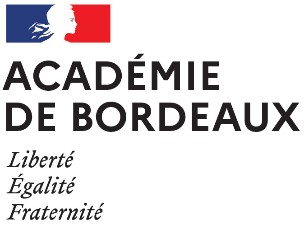 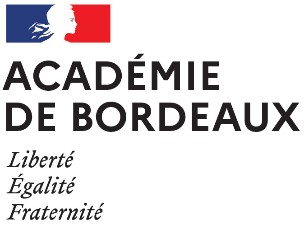 Date de naissance : …………………………………. 	Sexe    M		 FEtablissement fréquenté en 2023 - 2024 : ………………….…………………………………………………Classe fréquentée en 2023 - 2024 : …………………………………………………………………..….……PPS       PAI         Situation médicale particulière Joindre au dossier selon le cas :- Les bulletins scolaires de l’année en cours-Une synthèse de l’équipe de suivi et de scolarisation sur le projet du jeune ou la notification d’orientation de la MDPH-L’avis médical du médecin scolaire  (à placer sous pli cacheté à l’attention du médecin conseiller technique de la DSDEN)VŒUX D’AFFECTATION(10 vœux maximum pour tous les candidats)Orientation et affectation des élèves Demande de prioritéau titre du handicap (ou maladie invalidante)ou d’une situation médicale particulièreFICHE DE VŒUXA renseigner par l’établissement d’origine et à adresser (avec la fiche de stage et la copie de la fiche AFFELNET de  vœux)  au service scolarité de la DSDEN d’accueil (ou à la DRAAF dès lors que des vœux portent sur des formations agricoles) avant le 21 mai 2024.FormationFormationEtablissement 
(nom et ville)RégimeVœu n°1Vœu n°2Vœu n°3Vœu n°4Vœu n°5Vœu n°6Vœu n°7Vœu n°8Vœu n°9Vœu n°10avis du psychologue de l’éducation nationale de l’établissement d’origineavis du psychologue de l’éducation nationale de l’établissement d’origineavis du psychologue de l’éducation nationale de l’établissement d’origineavis du psychologue de l’éducation nationale de l’établissement d’origineavis du psychologue de l’éducation nationale de l’établissement d’origineavis du psychologue de l’éducation nationale de l’établissement d’origine                                                                                                                        Date et signature                                                                                                                        Date et signature                                                                                                                        Date et signature                                                                                                                        Date et signature                                                                                                                        Date et signature                                                                                                                        Date et signatureavis du chef d’établissement d’origineavis du chef d’établissement d’origineavis du chef d’établissement d’origineavis du chef d’établissement d’origineavis du chef d’établissement d’origineavis du chef d’établissement d’origine                                                                                                                            Date et signature 	                                                                                                                            Date et signature 	                                                                                                                            Date et signature 	                                                                                                                            Date et signature 	                                                                                                                            Date et signature 	                                                                                                                            Date et signature 	